Úkoly 1. třída od 6.4.-9.4.Skype:ZELENÍ: ADÉLKA, TOMÁŠEK, KUBÍK, MATY, ANIČKA , MAGDIČKA,ČERVENÍ: BELČA, KRISTÝNKA, ŠÍMA, VERUNKA, NELINKAÚTERÝ:STŘEDAČtvrtek:Pátek:MILÁ KRISTÝNKO,BELINKO, NELINKO, MAGDIČKO, KUBÍČKU, VERUNKO, TOMÁŠKU,MATYLDO, ADÉLKO,ANIČKO, ŠIMONKU!VÍTEJTE PO VELIKONOCÍCH!ZAJÍČKOVÉ BUDOU HOPKAT KOLEM VÁS CELÝ TÝDEN!ZAJÍČKA MÁTE ZA VZORNĚ SPLNĚNÝ ÚKOL!                 TĚŠÍ SE NA VÁS                                                                              PANÍ UČITELKA  BLANKA GOŇOVÁ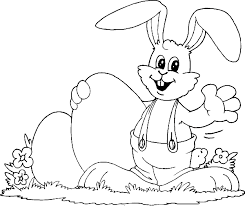 Středa 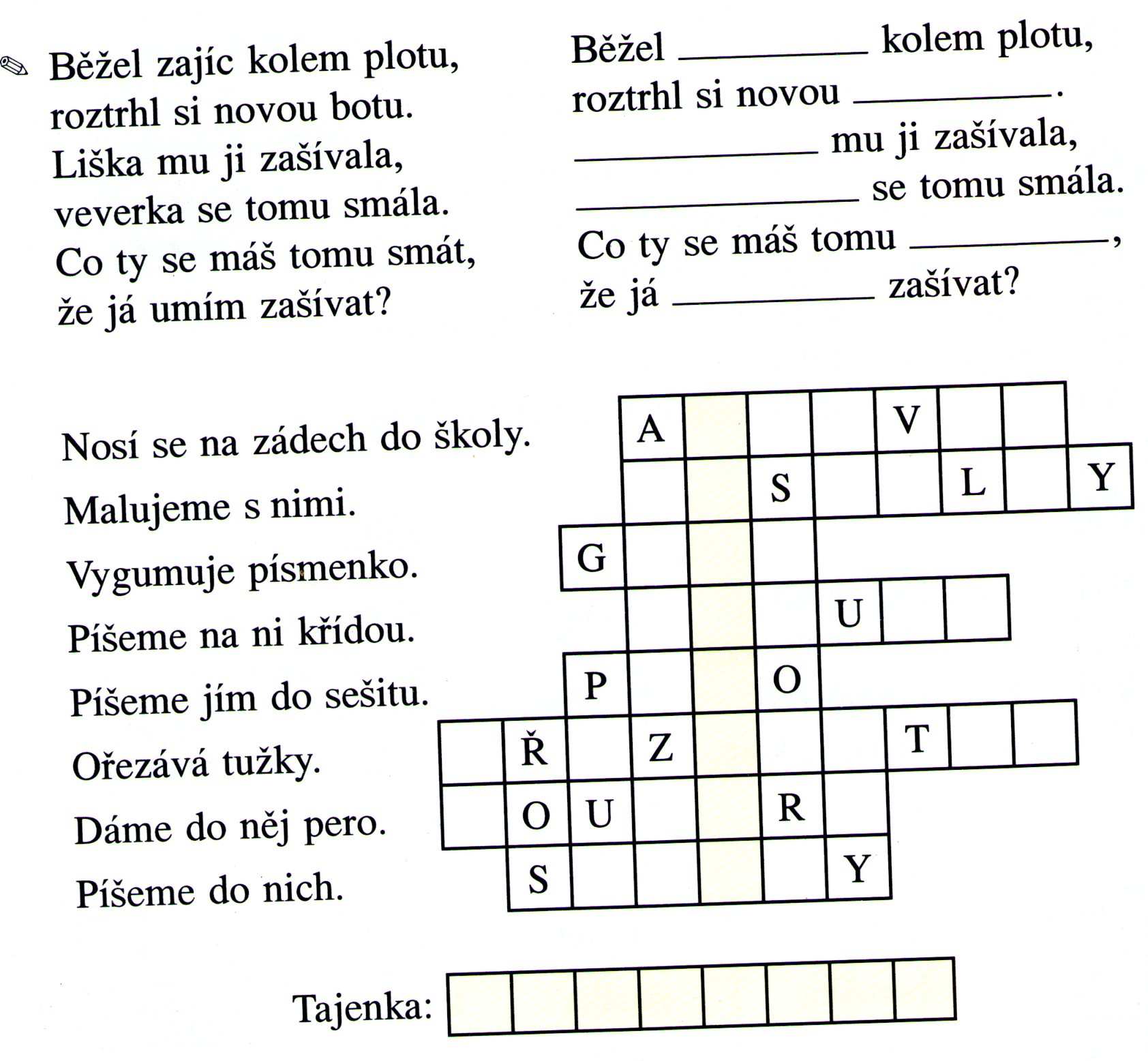 Na čtvrtek Porovnávej, počítej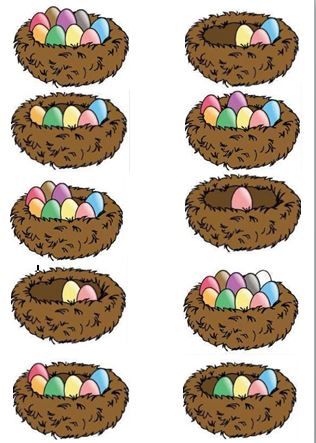 Čtvrtek:Jak včelička zachránila zajíčka! Jednou se králíček vrátil z pole domů. Dveře jeho chaloupky však byly zamčené. Králíček volal: „Kdo je tam? Otevři!“ Z domečku se ozvalo: „Teď tu bydlím já, koza rohatá. Uteč nebo tě naberu na rohy!“ Králíček se lekl a utekl. Sedl si u cesty a plakal. Šlo kolem prasátko. Ptalo se: „Proč pláčeš králíčku?“ Králíček řekl: „V mé chaloupce je koza rohatá. Já se jí bojím. Prasátko, prosím tě, vyžeň ji!“ Přišli k chaloupce a prasátko volalo: „Kdo je tam? Otevři! Roch, roch, roch!“ „Teď tu bydlím já, koza rohatá. Uteč nebo tě naberu na rohy.“ Prasátko se také leklo a uteklo. Králíček si sedl u cesty a plakal. Běžel kolem pes. ………………………………………………………………………………………………………………Včelička letěla k chaloupce a volala: „Kdo je tam? Otevři! Bzz, bzz, bzz!“ Koza křičela: „Teď tu bydlím já, koza rohatá. Uteč nebo tě naberu na rohy!“ Včelka neutekla, vletěla do chaloupky oknem a píchla kozu do ucha. Koza se lekla, vyrazila ze dveří a utekla. A tak malá včelička zachránila králíčka. Doplň psacím slova:Jednou se králíček vrátil z pole ____________.Prasátko se také ____________a____________.A tak ___________včelička zachránila králíčka. Očísluj věty:___Jednou se králíček vrátil z pole domů.___Včelka píchla kozu do ucha.___V mé chaloupce je koza rohatá.Nakresli kozu a včelku: Jak si představuješ domeček králíčka?Pátek: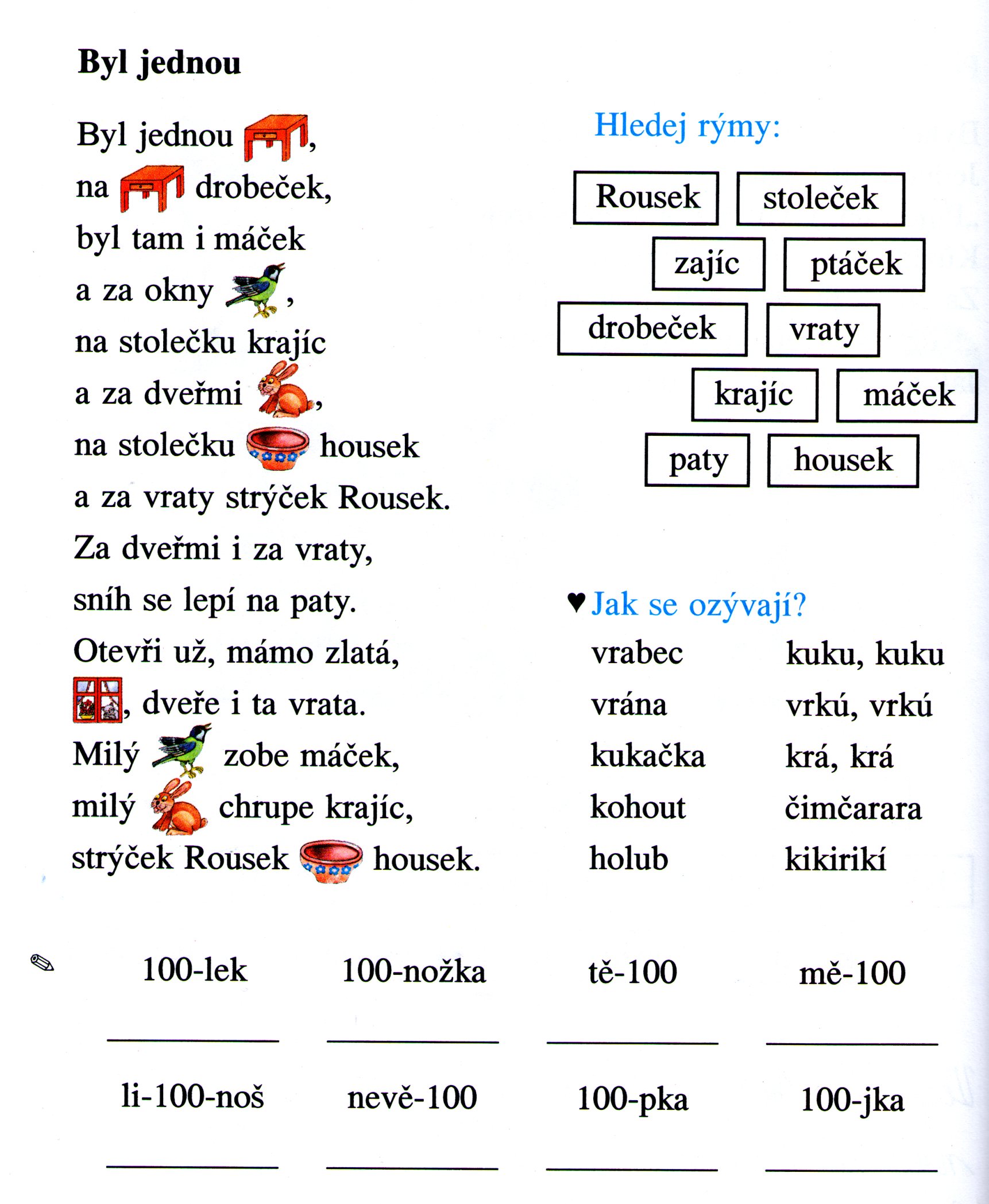 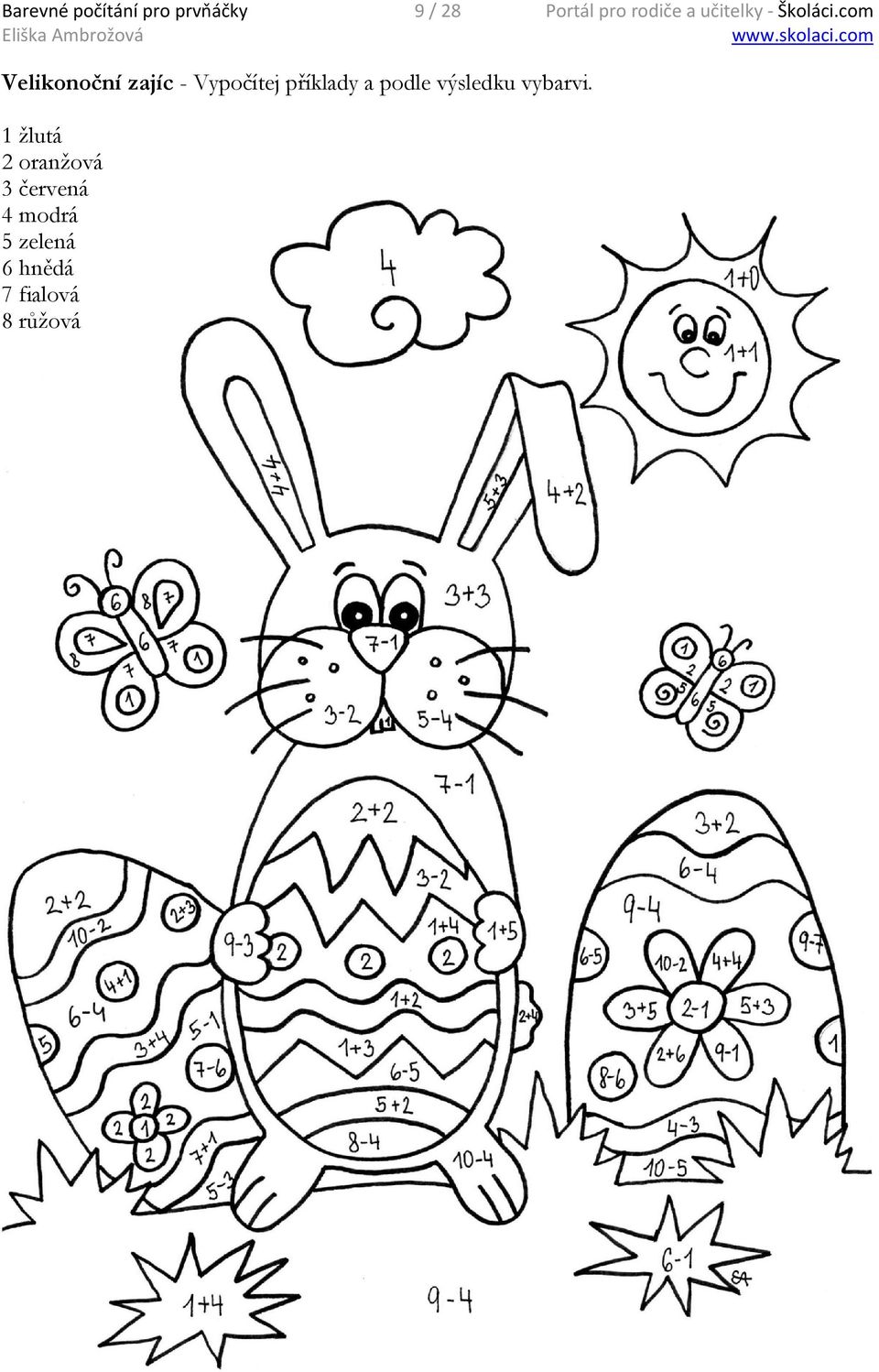 Na čtvrtek: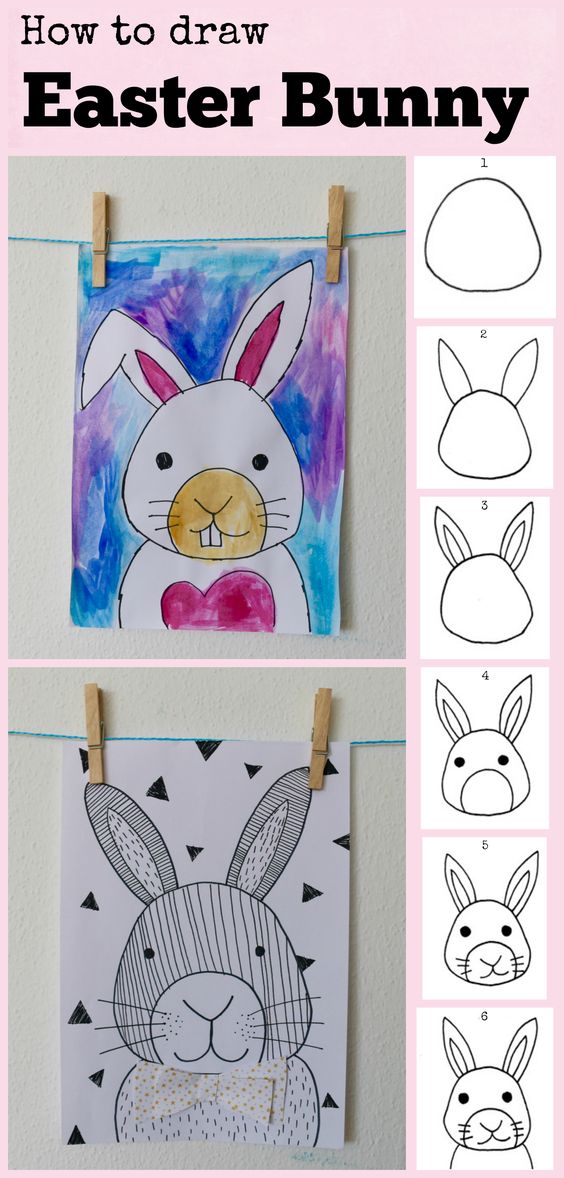 Na úterý – vystříhnout, vybarvit, slepit.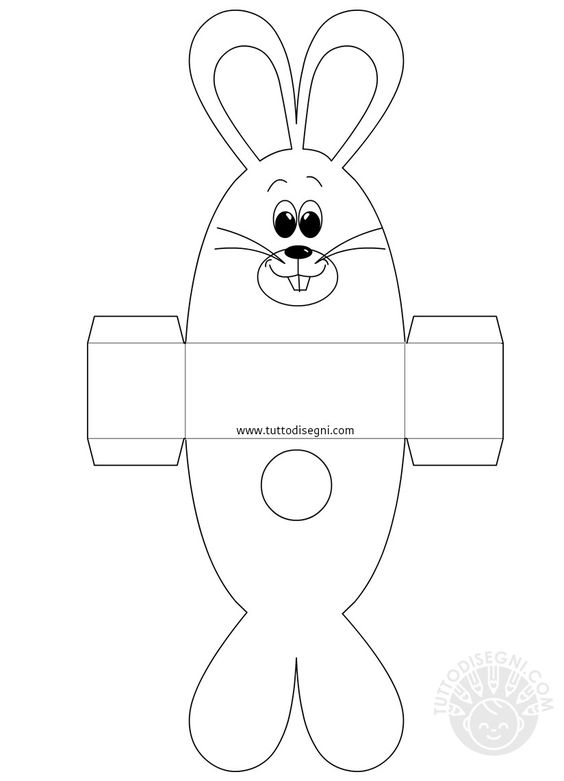 8: 00 –  8:459:00 – 9:4510:00 – 10:45 11:00 – 11:45ÚČJ, 8:00 - 8:30ČJ: 8: 40 - 9: 10samostatná prácesamostatná prácesamostatná práceSAJČJ, M AJČJ, MČtČJM, ČJMPáČJOP, ČJOPNA SKYPE:SAMOSTATNĚDOBROVOLNĚČJ  Zaječí škola – list z minulého týdne Čteme svou knížkuww.skolakov.eu ČJ 1M  - PS 58/ 2,3M PS 58/ 4,5    59/1,2,6,7M 59/3,4,5Psaní ukázka malé rpsaní stránky 13 - rPČ – vyrobte králíčkaNA SKYPE:SAMOSTATNĚDOBROVOLNĚM str. 60/1, 2, 3M 60/ 4,660/5 Procvičujeme matematiku na www.skolakov.euČJ   - Pl – středa čteme ze svých knížekPSANÍ –str. 14 -  4 řádkyPSANÍ: strana 14 – dopíšeme další 4 řádkyNA SKYPE:SAMOSTATNĚDOBROVOLNĚČJ Jak včelička zachránila zajíčkačteme ze svých knížekAJ , připravte pexeso Easteručebnice, Ps, úkoly připravímM - Počítejte, porovnejte vajíčka – listopad M – PS – str. 61/ 1, 2, 3, 4Psaní ukázka velké P, R – str. 15psaní stránky 15 velké P, RTČ – namalujte králíčkaNA SKYPE:SAMOSTATNĚDOBROVOLNĚČJ – PL pátek Byl jednou jeden….Čteme ze svých knížekM PS str. 62Vypočítat a vybarvit list zajíčekPsaní str. 16 – 4 řádkyPsaní stránky 16 – 3 řádky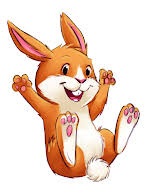 